ตำบลเกาะลันตาน้อย อำเภอเกาะลันตาตำบลเกาะลันตาน้อย อำเภอเกาะลันตา ประกอบด้วย 5 หมู่บ้าน คือหมู่ที่ 1 บ้านหลังสอด หมู่ที่ 2 บ้านคลองหมาก หมู่ที่ 3 บ้านทุ่ง หมู่ที่ 4 บ้านโละใหญ่  หมู่ที่ 5 บ้านคลองโตนด และ หมู่ที่ 6 บ้านทอนลิบง อยู่ในการดูแลขององค์การบริหารส่วนตำบล มีนายสุกิจ ยงกิจ เป็นนายกองค์การบริการส่วนตำบล มีโรงพยาบาลส่งเสริมสุขภาพ  จำนวน 2 แห่งในหมู่ที่ 1 และหมู่ที่ 5ลักษณะทางประชากรตารางที่ 1 แสดงจำนวนประชากร และกลุ่มเปราะบางในตำบลเกาะลันตาน้อย แยกรายหมู่บ้านการนับถือศาสนาข้อมูลทางศาสนา นับถือศาสนาอิสลาม มีมัสยิดกระจายในทุกหมู่บ้าน คือ หมู่ที่ 1 จำนวน 1 แห่ง อิหม่าม 1 1 คน หมู่ที่ 2 จำนวน 3 แห่ง อิหม่าม 2 คน หมู่ที่ 3 จำนวน 2 แห่ง อิหม่าม 2 คน หมู่ที่ 4 จำนวน 1 แห่ง อิหม่าม 1 คน หมู่ที่ 3 จำนวน 1 แห่ง อิหม่าม 1 คนสถานศึกษาที่เปิดให้บริการตารางที่ 2 แสดงจำนวนสถานศึกษาในตำบลเกาะลันตาน้อยหมู่ที่ 1 โรงเรียนบ้านหลังสอด  (ผู้อำนวยการ นายสุรชัย เพียรกิจ) จำนวนครู 17 คน จำนวนนักเรียน 167 คน ชาย 86 คน หญิง 81 คนหมู่ที่ 2 ศูนย์พัฒนาเด็กเล็กสามัคคีมัสยิด (บ้านคลองหมาก) (ผู้แนวยการ นางปราณี สุขจันทร์) จำนวนครู 2 คนหมู่ที่ 3 โรงเรียนบ้านทุ่งวิทยพัฒน์ (นางฐิตาภา เหมรา) จำนวนครู 13 คน จำนวนนักเรียน 165 คน ชาย 78 คน หญิง 87  คน และโรงเรียนวุฒิศาสตร์วิทยานุสรณ์ (ผู้อำนวยการ ดร.ศราวุฒิ แข็งแรง) จำนวนครู 22 คน จำนวนนักเรียน 428 คน ชาย 230 คน หญิง 198  คน	หมู่ 4 โรงเรียนบ้านโล๊ะใหญ่ (ผู้อำนวยการนายวินับ ร่าหีม) จำนวนครู 8 คน จำนวนนักเรียน 139 คน ชาย 73 คน หญิง 65 คน	หมู่ที่ 5 ศูนย์พัฒนาเด็กเล็กบ้านคลองโตนด (ผู้อำนวยการนายซาฟี้อี้ ห้าหวา) จำนวนครู 2 คน จำนวนนักเรียน 23 คน ชาย 10 คน หญิง 13 คน และโรงเรียนบ้านคลองโตนด (ผู้อำนวยการ นายมงคล สารกล้า) จำนวนครู 16 คน จำนวนนักเรียน 296 คน ชาย 139 คน หญิง 157 คนการประกอบอาชีพหมู่ที่ 1 มีร้านค้า จำนวน 8 ร้าน โรงแรม 1 แห่ง หมู่ที่ 2 มีร้านค้าจำนวน 4 ร้าน ตลาดสด 1 แห่ง ร้านอาการ 2 แห่ง มีท่าเรือ/สะพานปลา จำนวน 1 แห่งร้านค้าต่างๆ 4 แห่ง ตลาดสด 1 แห่ง ร้านอาหาร 2 แห่ง หมู่ที่ 3 มีแหล่งน้ำสาธารณะเพาะพันธุ์สัตว์น้ำ จำนวน 1 แห่ง ผลผลิตสัตว์น้ำจากการเพาะเลี้ยง 2 ตัน/ปี หมู่ที่ 4 มีท่าเรือ/สะพานปลา จำนวน 3 แห่ง หมู่ที่ 5 มีท่าเรือ/สะพานปลา จำนวน 1 แห่งสภาพภูมิประเทศหมู่ที่ 1 เป็นพื้นที่ราบ ป่าชายหาด ป่าชายเลนหมู่ที่ 2 เป็นพื้นที่ลาดเอียง ภูเขา ป่าโกงกาง ดินเป็นดินเหนียวแดงดินทราย มีห้วยคลองหมาก กว้าง 9 กิโลเมตร ยาว 12 กิโลเมตรหมู่ที่ 5 พื้นที่ราบ และมีพื้นที่ภูเขาบางส่วน ลักษณะไม้ดิบชื้น ดินร่วนแข็งข้อมูลชีวภาพอื่นๆ  หมู่ที่ 1 พบ เห็นเสม็ด ใช้ในการประกอบอาหาร บริเวณหลังสอด ตำบลเกาะลันตาน้อยหมู่ที่ 2 มีต้นหมาก ซึ่งผลของต้นสามารถนำมาบริโภค และทำสีผสมอาหารได้ พบบริเวณ บ้านเลขที่ 112 หมู่ 2 (พิกัด GIS) X: 510286  Y: 847916 อายุประมาณ 20 ปี เส้นรอบวงลำต้น 4 เมตร ความสูง 10 เมตร สภาพสมบูรณ์ จำนวนที่พบ 20 ต้นหมู่ที่ 5 เห็ดโคน ใช้ในการประกอบอาหาร (พิกัด GIS) X: 510925  Y: 847094 การใช้ประโยชน์ในท้องถิ่น (ระบุส่วนที่ใช้และวิธีการใช้)อาหาร หมู่ที่ 2 มะพร้าว ผักสวนครัว กล้วย มะม่วง ตะไคร้ยารักษาโรค ใช้กับคน หมู่ที่ 2 ว่านหางจระเข้ ชุมเห็ด ต้นกระท่อม ต้นกัญชายารักษาโรค ใช้กับสัตว์เครื่องเรือน เครื่องใช้อื่นๆ-ยาฆ่าแมลง ยาปราบศัตรูพืช-ความเกี่ยวข้องกับประเพณี วัฒนธรรม วันฮารีรายอ เข้าสุนัตความเกี่ยวข้องกับความเชื่อทางศาสนาอื่นๆ (เช่นการเป็นพิษ อันตราย) ระบุข้อมูลทรัพยากรทางวัฒนธรรม และภูมิปัญญาครูภูมิปัญญา หมู่ที่ 1 นายสมาน โกงการ โทรศัพท์ 09 8014 1660	ครูภูมิปัญญา หมู่ที่  2 นายสมพร หลงเด็น โทรศัพท์ 09 3581 1301	ครูภูมิปัญญาประมงพื้นบ้าน   หมู่ที่ 3 นายก้อเสีย หมิ่นหลัง โทรศัพท์ 08 0147 3984	ครูภูมิปัญญาหัตถกรรม หมู่ที่ 5 นายด้อหาด หึงสาชู  	ครูภูมิปัญญาประมงพื้นบ้าน  หมู่ที่ 6 นายม่าเหล๊ท แข็งแรง โทรศัพท์ 08 6940 2528การรวมกลุ่มในหมู่บ้าน   หมู่ที่  2    มีกลุ่มจำนวน 3 กลุ่ม คือ 1.กลุ่มกองทุนโครงการแก้ไขความยากจน 2.กลุ่มสหกรณ์ปุ๋ยบ้านคลองหมาก และ 3.กองทุนเงินล้านหมู่ที่ 3 มีกลุ่มจำนวน  6 กลุ่ม คือ 1.กลุ่มประมง 2. กลุ่มเกษตร 3.กลุ่มสตรี 4.กลุ่มกองทุนหมู่บ้าน 5.กลุ่มแม่บ้าน 5.กลุ่มณาปนกิจหมู่ที่ 4 มีกลุ่มจำนวน  2 กลุ่ม คือ กลุ่มสตรี และ กลุ่มสัมมาชีพหมู่ที่ 6 มีกลุ่มจำนวน  6 กลุ่ม คือ 1.กลุ่มผ้าบาติก 2. กลุ่มแครื่องแกง 3.กลุ่มสตรี 4.กลุ่มกองทุนหมู่บ้าน 5.กลุ่มออมทรัพย์ 5.กลุ่มณาปนกิจหมู่ที่123456ภาพรวมจำนวนครัวเรือน2342862001673621351,384จำนวนพื้นที่10,0002,5004,678-8,50072026,398จำนวนประชากรรวม1,3361,2121,1435801,2075075,985ชาย6765545632926022572,944หญิง6606585852886052503,046วัยทารก (แรกเกิด – 2 ปี)4536045020182ชาย251342261098หญิง202262241084วัยเด็ก (2 - 12 ปี)63161907818877612ชาย30892448641301หญิง338984310236320วัยรุ่น (14 – 21 ปี)51821167115183651,069ชาย2781188648923553หญิง2401079519442516วัยผู้ใหญ่ (21 – 40 ปีขึ้นไป)53110693592316801112,981ชาย264575166132348531,538หญิง26749419399332581,443วัยสูงอายุ (60 ปีขึ้นไป)1798311210310665648ชาย795454485331319หญิง1002958555334329จำนวนพิการ26722101672ผู้ป่วยติดเตียง22154721คนยากจน -423--550คนด้อยโอกาส-34----34หมู่ที่123456ภาพรวมอนุบาล1120105มัธยมศึกษาตอนต้น1010002ประถมศึกษา1011104มัธยมศึกษาตอนปลาย /ปวช0010001หมู่ที่123456ภาพรวมพื้นที่นา (ไร่)1212ครัวเรือน44พื้นที่สวน8004503,9502406035111612591ครัวเรือน18012060362722ยางพารา (ไร่)5001502,450150325010637563ปาล์มน้ำมัน (ไร่)3002001,500902785534928พื้นที่ไร่102030ครัวเรือน5510ปลูกข้าวไร่/สังข์หยด102030ปศุสัตว์0โค3025507057100332กระบือ2727แพะ10451003015050385เป็ด10805051120311ไก่80120500300893001389แกะ358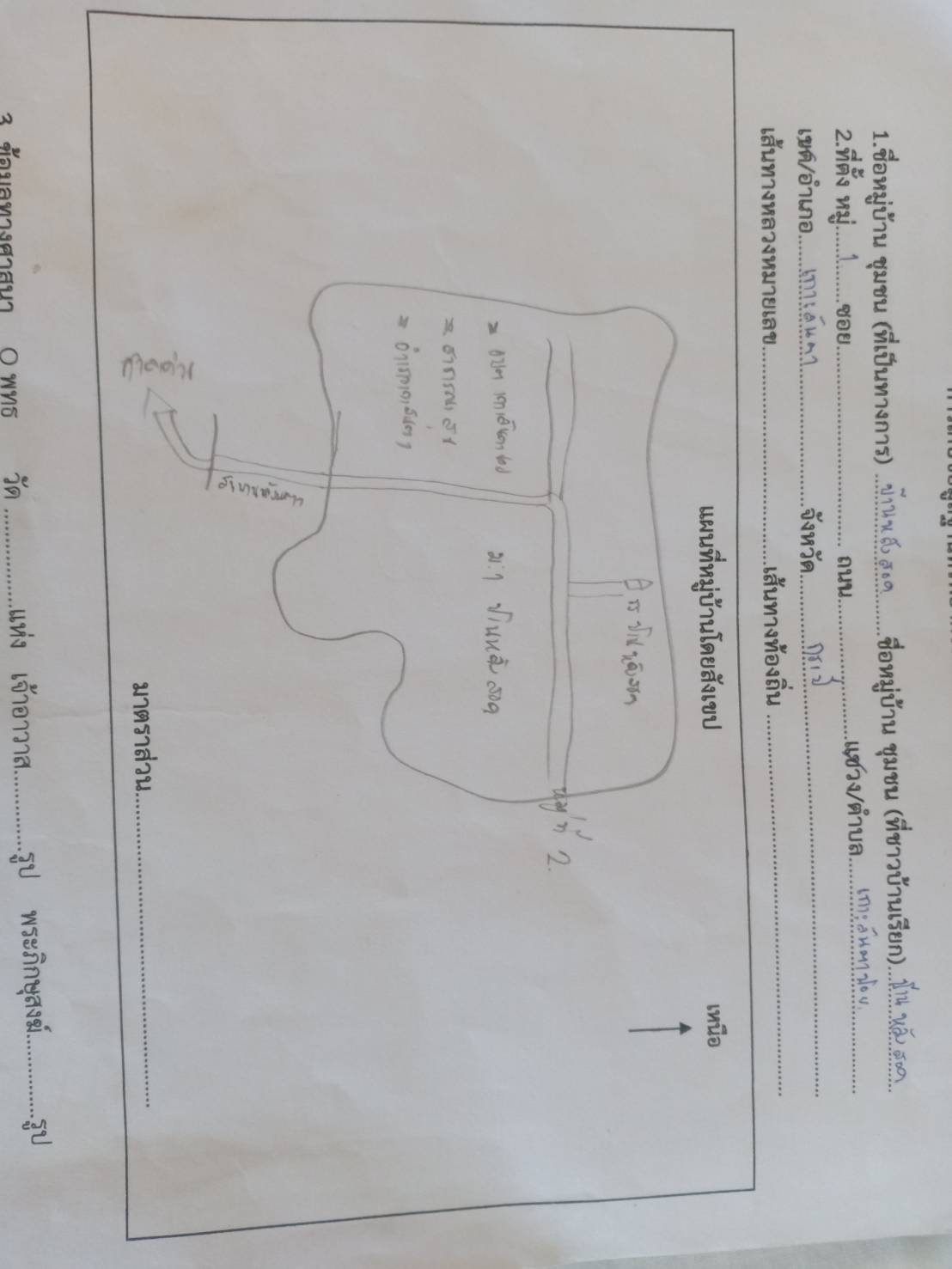 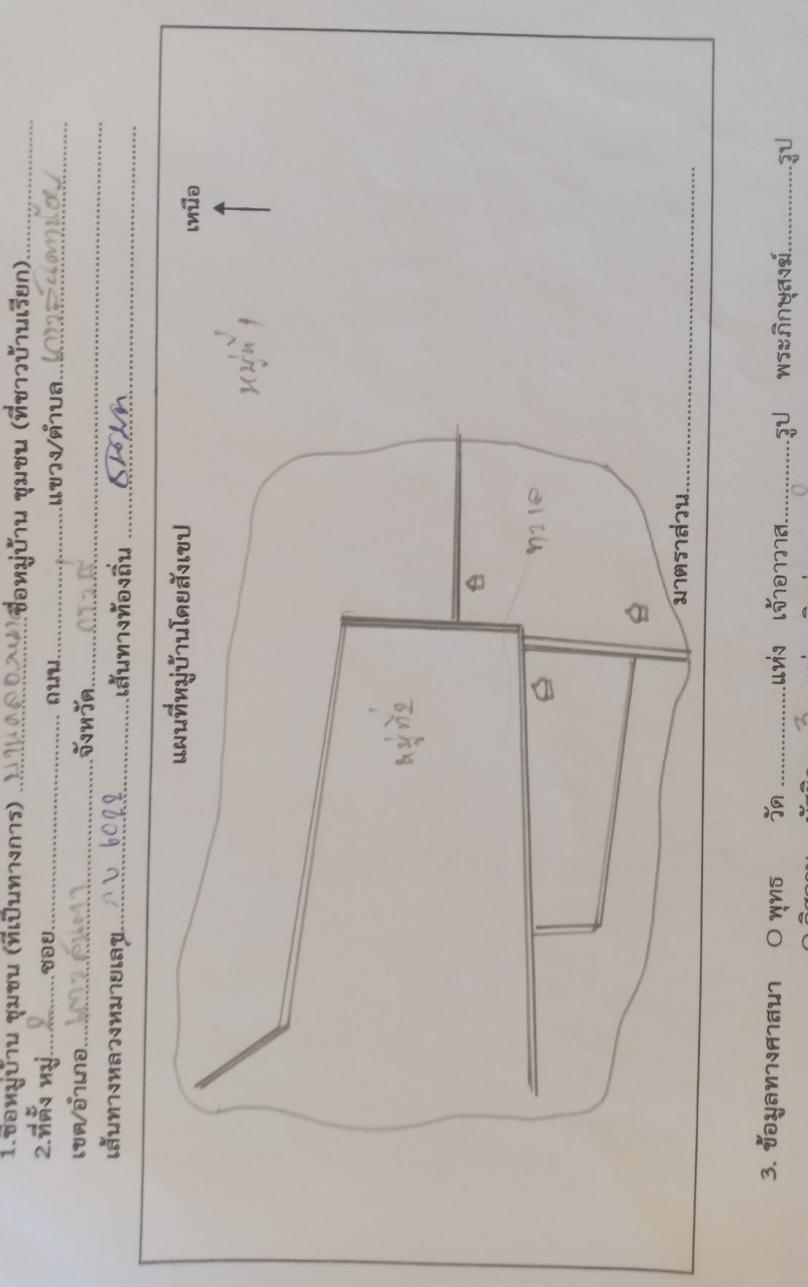 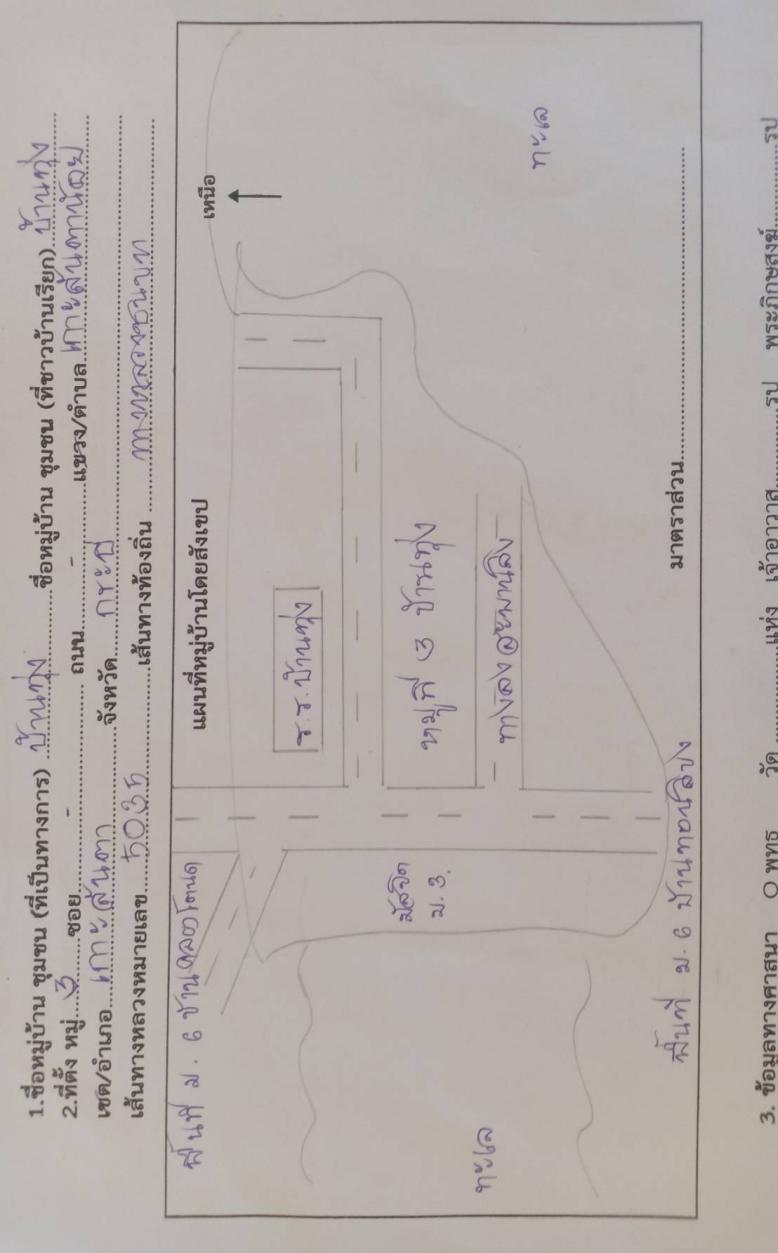 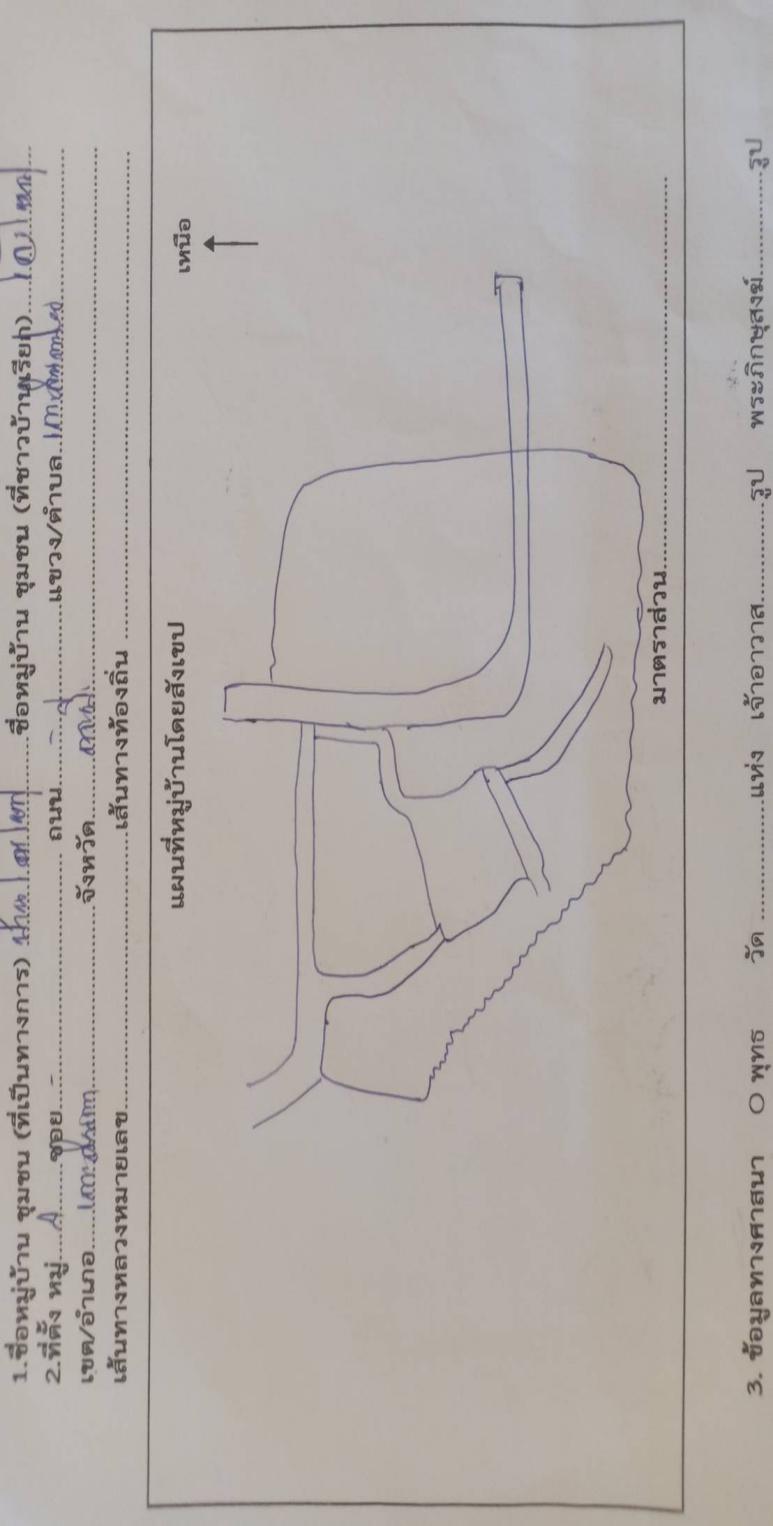 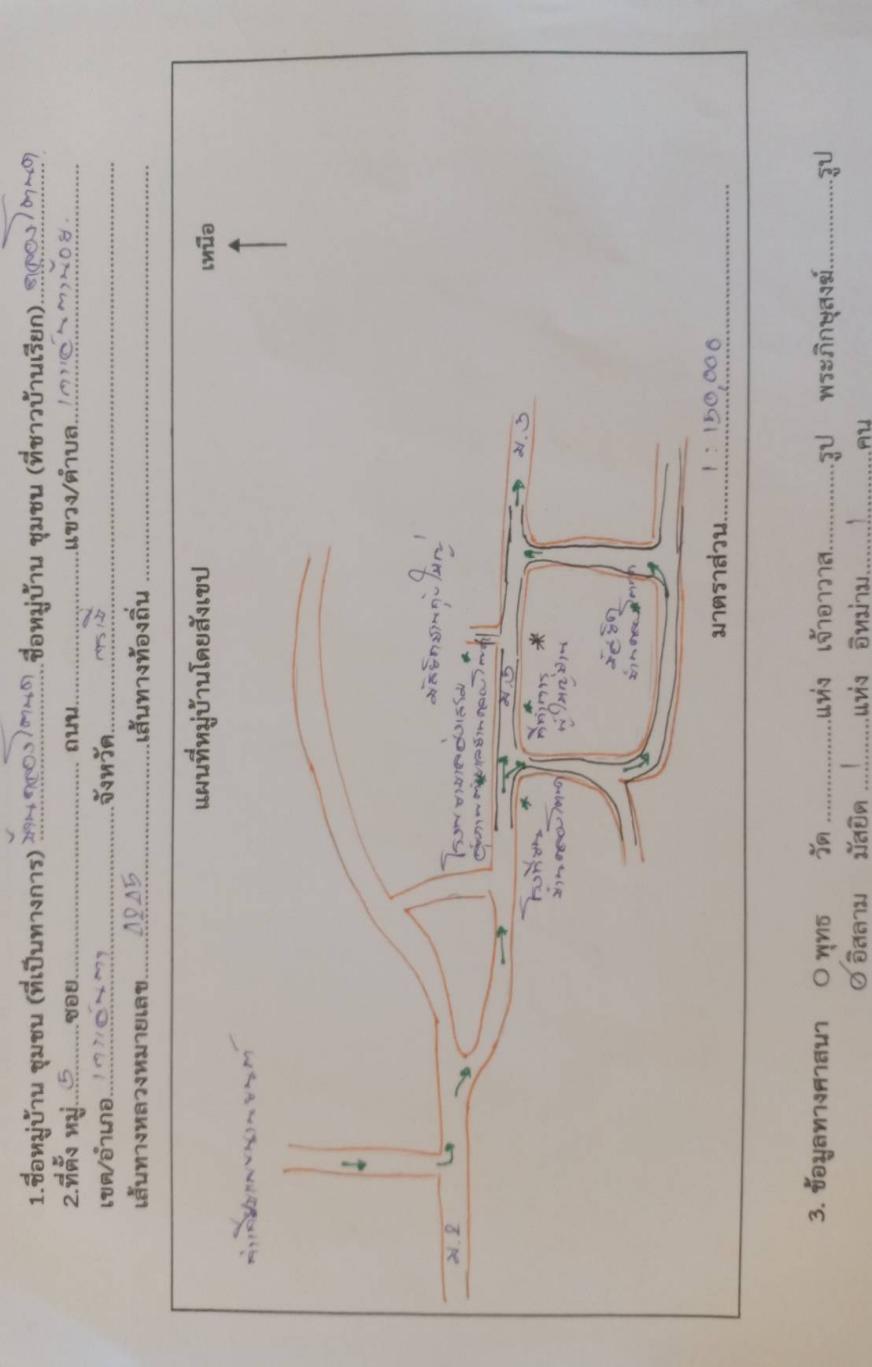 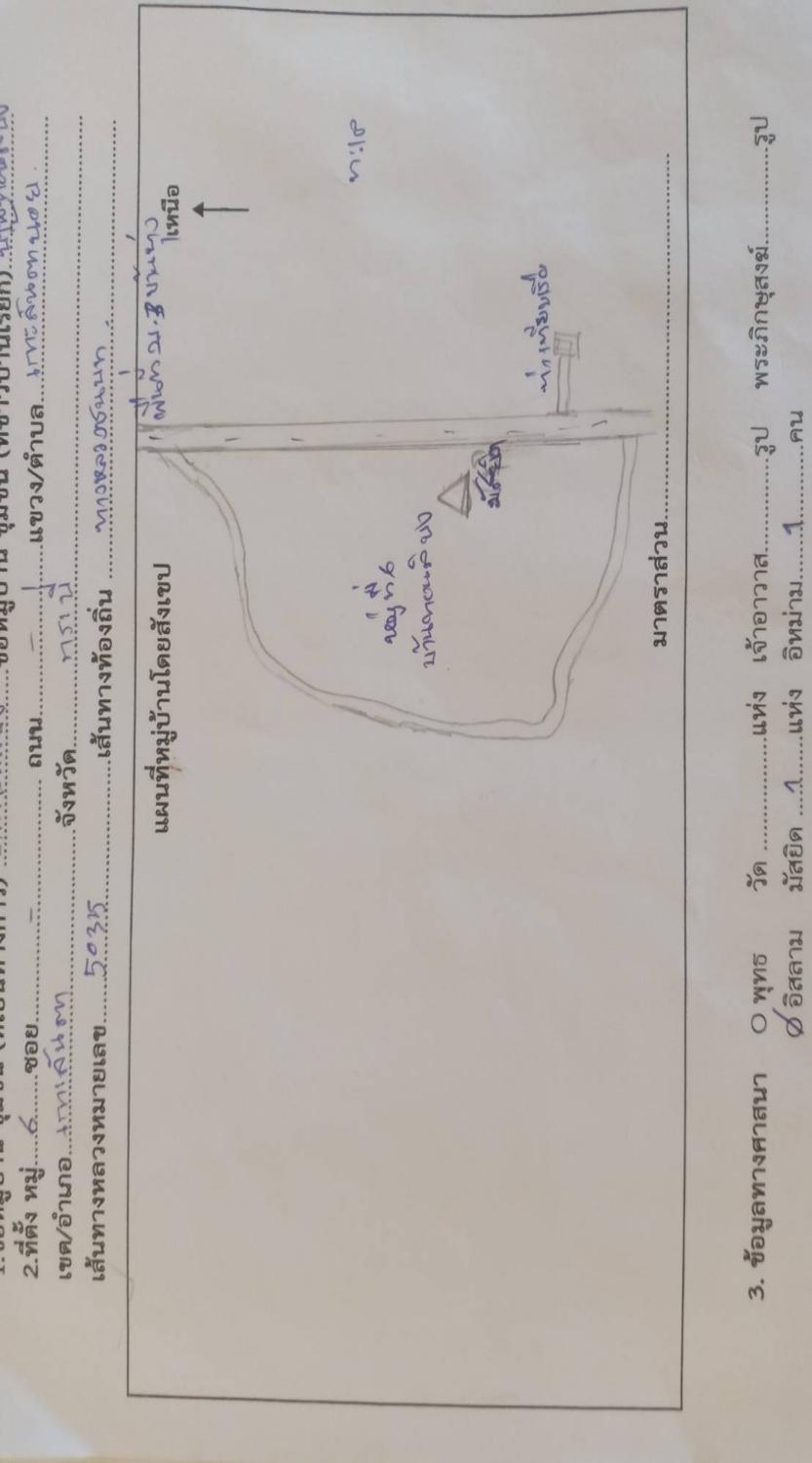 